Year 4 Information  for Term 3English 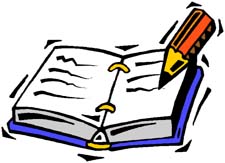 Writing   The book we are basing our writing on this term is Ice Palace by Robert Swindells.  Partner editing continues to be an important aspect of improving the children’s learning.Grammar, Punctuation and Spelling We continue to develop knowledge of spelling rules using RWI Spelling and practising the words from the National Curriculum that the children should know by the end of Year 4. Some children will be taking home word families as their spelling lists.  Reading We will teach reading through Guided Reading session, whole class Reading lessons and the children will still be heard to read at school as often as possible to supplement the reading they do at home with you.Maths We will be following the learning programme Maths Makes Sense, with additional lessons on fluency, ensuring that children are able to use their knowledge of mathematical concepts quickly and confidently.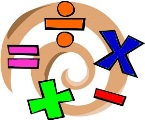 Times tables and division facts will continue to be a focus. By the end of Year 4 the children are expected to know all the times tables up to 12XThe children will be exploring their understanding and mastery of Maths through challenges and by partner teaching. English Writing   The book we are basing our writing on this term is Ice Palace by Robert Swindells.  Partner editing continues to be an important aspect of improving the children’s learning.Grammar, Punctuation and Spelling We continue to develop knowledge of spelling rules using RWI Spelling and practising the words from the National Curriculum that the children should know by the end of Year 4. Some children will be taking home word families as their spelling lists.  Reading We will teach reading through Guided Reading session, whole class Reading lessons and the children will still be heard to read at school as often as possible to supplement the reading they do at home with you.Science    Our science topic this term is States of Matter. Learning about solids, liquids and gases. English and Maths Homework this term will concentrate on spellings and times tables and division facts. This is sent out on Fridays and returned on Thursday.Science    Our science topic this term is States of Matter. Learning about solids, liquids and gases. English and Maths Homework this term will concentrate on spellings and times tables and division facts. This is sent out on Fridays and returned on Thursday.PE  Is on Fridays for both classes. Please ensure that your child has full PE kit in school at all times.Swimming 4LL will swim on Wednesday and 4RT will swim onTuesdayAgain half the class will swim one term and half the following term. Children will need swimming trunks or one piece swimming costumegoggles swimming hattowel50pReading Challenge!We are continuing with the whole school reading challenge. Well done to 4RT who won last terms treat with over 400 coins earned. Come on 4LL, it’s time to step up your game! PE  Is on Fridays for both classes. Please ensure that your child has full PE kit in school at all times.Swimming 4LL will swim on Wednesday and 4RT will swim onTuesdayAgain half the class will swim one term and half the following term. Children will need swimming trunks or one piece swimming costumegoggles swimming hattowel50pTopic   This term our topic is the Water Cycle. We are looking into how the cycle works, rivers, flooding and why it is important to have clean water.PE  Is on Fridays for both classes. Please ensure that your child has full PE kit in school at all times.Swimming 4LL will swim on Wednesday and 4RT will swim onTuesdayAgain half the class will swim one term and half the following term. Children will need swimming trunks or one piece swimming costumegoggles swimming hattowel50pRE   Christianity is our RE topic, looking at different churches within Christianity and the symbols of the religionPE  Is on Fridays for both classes. Please ensure that your child has full PE kit in school at all times.Swimming 4LL will swim on Wednesday and 4RT will swim onTuesdayAgain half the class will swim one term and half the following term. Children will need swimming trunks or one piece swimming costumegoggles swimming hattowel50pRE   Christianity is our RE topic, looking at different churches within Christianity and the symbols of the religionJohn Muir Activities We will continue with these activities both in school and at various local beaches. You’ll be informed in advance when the trips are.MusicWe continue to learn the Recorder in our music lessons.John Muir Activities We will continue with these activities both in school and at various local beaches. You’ll be informed in advance when the trips are.PSHCE The SEAL programme Going for Goals and we are also continuing with Philosophy for Children. John Muir Activities We will continue with these activities both in school and at various local beaches. You’ll be informed in advance when the trips are.Daily Mile 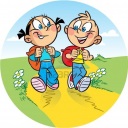 To get and keep the children (and the adults) fit for the walk to the beach we are completing a Daily Mile. Walking round the school grounds for a mile each day. Daily Mile To get and keep the children (and the adults) fit for the walk to the beach we are completing a Daily Mile. Walking round the school grounds for a mile each day. 